О внесении изменений в муниципальную программу Яльчикского района Чувашской Республики «Экономическое развитие Яльчикского района Чувашской Республики»Руководствуясь Бюджетным кодексом Российской Федерации, Уставом Яльчикского района Чувашской Республики, администрация Яльчикского района Чувашской Республики п о с т а н о в л я е т:1. Внести в муниципальную программу Яльчикского района Чувашской Республики  «Экономическое развитие Яльчикского района Чувашской Республики», утвержденную постановлением администрации Яльчикского района Чувашской Республики от 6 марта 2019 года № 157 (далее – Муниципальная программа), следующие изменения: 1) в паспорте Муниципальной программы позицию «Объемы финансирования Муниципальной программы с разбивкой по годам реализации» изложить в следующей редакции:2) раздел III Муниципальной программы изложить в следующей редакции:«Раздел III. Обоснование объема финансовых ресурсов, необходимых для реализации Муниципальной программы (с расшифровкой по источникам финансирования, по этапам и годам реализации Муниципальной программы)Общий объем финансирования Муниципальной программы в 2019–2035 годах составит 190945,96 тыс. рублей, в том числе за счет средств:федерального бюджета – 247,40 тыс. рублей (0,1 процентов);республиканского бюджета Чувашской Республики – 13578,0 тыс. рублей (7,1 процентов);бюджета Яльчикского района Чувашской Республики – 6820,56 тыс. рублей (3,6 процента);внебюджетных источников – 170300,00 тыс. рублей (89,2 процента).Прогнозируемый объем финансирования Муниципальной программы на 1 этапе (в 2019–2025 годах) составляет 94445,96 тыс. рублей, в том числе:в 2019 году – 36168,96 тыс. рублей;в 2020 году – 11459,60 тыс. рублей;в 2021 году – 10317,40 тыс. рублей;в 2022 году – 8800,00 тыс. рублей;в 2023 году – 9000,00 тыс. рублей;в 2024 году – 9200,00 тыс. рублей;в 2025 году – 9500,00 тыс. рублей;из них средства:федерального бюджета – 247,40 тыс. рублей, в том числе:в 2019 году – 0,00 тыс. рублей;в 2020 году – 0,00 тыс. рублей;в 2021 году – 247,40 тыс. рублей;в 2022 году – 0,00 тыс. рублей;в 2023 году – 0,00 тыс. рублей;в 2024 году – 0,00 тыс. рублей;в 2025 году – 0,00 тыс. рублей;республиканского бюджета Чувашской Республики – 13578,0 тыс. рублей, в том числе:в 2019 году – 13578,0 тыс. рублей;в 2020 году – 0,0 тыс. рублей;в 2021 году – 0,0 тыс. рублей;в 2022 году – 0,0 тыс. рублей;в 2023 году – 0,0 тыс. рублей;                        в 2024 году – 0,0 тыс. рублей;                      в 2025 году – 0,0 тыс. рублей;                       бюджета Яльчикского района Чувашской Республики – 6820,56 тыс. рублей, в том числе:в 2019 году – 2590,96 тыс. рублей;в 2020 году – 2859,60 тыс. рублей;в 2021 году – 1370,00 тыс. рублей;в 2022 году – 0,00 тыс. рублей;в 2023 году – 0,00 тыс. рублей;в 2024 году – 0,00 тыс. рублей;в 2025 году – 0,00 тыс. рублей;внебюджетных источников – 73800,00 тыс. рублей, в том числе:в 2019 году – 20000,00 тыс. рублей;в 2020 году – 8600,00 тыс. рублей;в 2021 году – 8700,00 тыс. рублей;в 2022 году – 8800,00 тыс. рублей;в 2023 году – 9000,00 тыс. рублей;в 2024 году – 9200,00 тыс. рублей;в 2025 году – 9500,00 тыс. рублей.На 2 этапе (в 2026–2030 годах) объем финансирования Муниципальной программы составит 47500,00 рублей, из них средства:внебюджетных источников – 47500,00 тыс. рублей.На 3 этапе (в 2031–2035 годах) объем финансирования Муниципальной программы составит 49000,00 тыс. рублей, из них средства:внебюджетных источников – 49000,00 тыс. рублей.Объемы финансирования Муниципальной программы подлежат ежегодному уточнению исходя из реальных возможностей бюджетов всех уровней.Ресурсное обеспечение и прогнозная (справочная) оценка расходов за счет всех источников финансирования реализации Муниципальной программы приведены в приложении № 2 к Муниципальной программе.Подпрограммы Муниципальной программы приведены в приложениях № 3–8 к Муниципальной программе.»;3) приложение № 2 к Муниципальной программе изложить в новой редакции согласно приложению № 1 к настоящему постановлению;4) в паспорте подпрограммы «Совершенствование системы муниципального стратегического управления» Муниципальной программы позицию «Объемы финансирования подпрограммы с разбивкой по годам реализации подпрограммы» изложить в следующей редакции:	5) раздел IV подпрограммы «Совершенствование системы муниципального стратегического управления» Муниципальной программы изложить в следующей редакции:«Раздел IV. Обоснование объема финансовых ресурсов, необходимых для реализации подпрограммы (с расшифровкой по источникам финансирования, по этапам и годам реализации подпрограммы)Расходы подпрограммы формируются за счет средств федерального бюджета.Общий объем финансирования подпрограммы в 2019–2035 годах составит 247,40 тыс. рублей, в том числе за счет средств:федерального бюджета – 247,40 тыс. рублей.Прогнозируемый объем финансирования подпрограммы на 1 этапе (в 2019–2025 годах) составит 247,40 тыс. рублей, в том числе за счет средств:федерального бюджета – 247,40 тыс. рублей:в 2019 году – 0,00 тыс. рублей;в 2020 году – 0,00 тыс. рублей;в 2021 году – 247,40 тыс. рублей;в 2022 году – 0,00 тыс. рублей;в 2023 году – 0,00 тыс. рублей;в 2024 году – 0,00 тыс. рублей;в 2025 году – 0,00 тыс. рублей;На 2 этапе (в 2026–2030 годах) объем финансирования подпрограммы не предусмотрено.На 3 этапе (в 2031–2035 годах) объем финансирования подпрограммы не предусмотрено.Объемы финансирования подпрограммы подлежат ежегодному уточнению исходя из реальных возможностей бюджетов всех уровней.Ресурсное обеспечение подпрограммы за счет всех источников финансирования приведено в приложении к подпрограмме.»;6) приложение к подпрограмме «Совершенствование системы муниципального стратегического управления» Муниципальной программы изложить в новой редакции согласно приложению № 2 к настоящему постановлению;7) в паспорте подпрограммы «Повышение качества предоставления государственных и муниципальных услуг» Муниципальной программы позицию «Объемы финансирования подпрограммы с разбивкой по годам реализации подпрограммы» изложить в следующей редакции:	8) раздел IV подпрограммы «Повышение качества предоставления государственных и муниципальных услуг» Муниципальной программы изложить в следующей редакции:«Раздел IV. Обоснование объема финансовых ресурсов, необходимых для реализации подпрограммы (с расшифровкой по источникам финансирования, по этапам и годам реализации подпрограммы)Расходы подпрограммы формируются за счет средств бюджета Яльчикского района Чувашской Республики.Общий объем финансирования подпрограммы в 2019–2035 годах составит 6800,40 тыс. рублей, в том числе за счет средств:бюджета Яльчикского района Чувашской Республики – 6800,40 тыс. рублей.Прогнозируемый объем финансирования подпрограммы на 1 этапе (в 2019–2025 годах) составит 6800,40 тыс. рублей, в том числе за счет средств:бюджета Яльчикского района Чувашской Республики – 18470,16 тыс. рублей:в 2019 году – 2570,80 тыс. рублей;в 2020 году – 2859,60 тыс. рублей;в 2021 году – 1370,00 тыс. рублей;в 2022 году – 0,00 тыс. рублей;в 2023 году – 0,00 тыс. рублей;в 2024 году – 0,00 тыс. рублей;в 2025 году – 0,00 тыс. рублей;На 2 этапе (в 2026–2030 годах) финансирование подпрограммы не предусмотрено.На 3 этапе (в 2026–2030 годах) финансирование подпрограммы не предусмотрено.Объемы финансирования подпрограммы подлежат ежегодному уточнению исходя из реальных возможностей бюджета Яльчикского района Чувашской Республики.Ресурсное обеспечение подпрограммы за счет всех источников финансирования приведено в приложении к подпрограмме.»;9) приложение к подпрограмме «Повышение качества предоставления государственных и муниципальных услуг» Муниципальной программы изложить в новой редакции согласно приложению № 3 к настоящему постановлению.Глава администрации      Яльчикского района                                                                                               Л.В. Левый Приложение № 1к постановлению администрации Яльчикского района Чувашской Республики от ____________ № _____Приложение № 2 к муниципальной программеЯльчикского района Чувашской Республики«Экономическое развитие Яльчикского районаЧувашской Республики»РЕСУРСНОЕ ОБЕСПЕЧЕНИЕ И ПРОГНОЗНАЯ (СПРАВОЧНАЯ) ОЦЕНКА РАСХОДОВ 
за счет всех источников финансирования реализации муниципальной программы 
Яльчикского района Чувашской Республики «Экономическое развитие Яльчикского района Чувашской Республики»__________________Приложение № 2к постановлению администрации Яльчикского района Чувашской Республики от ____________ № _____Приложение к подпрограмме «Совершенствование системы муниципального стратегического управления» муниципальной программы Яльчикского района Чувашской Республики «Экономическое развитие Яльчикского района Чувашской Республики»Ресурсное обеспечение 
реализации подпрограммы «Совершенствование системы муниципального стратегического управления»муниципальной программы Яльчикского района Чувашской Республики «Экономическое развитие Яльчикского района Чувашской Республики»* Приводятся значения целевых индикаторов и показателей в 2030 и 2035 годах соответственно.__________________Приложение № 3к постановлению администрации Яльчикского района Чувашской Республики от ____________ № _____Приложениек подпрограмме «Повышение качества предоставления государственных и муниципальных услуг» муниципальной программы Яльчикского района Чувашской Республики «Экономическое развитие
           Яльчикского района Чувашской Республики»Ресурсное обеспечение реализации подпрограммы «Повышение качества предоставления государственных и муниципальных услуг» муниципальной программы Яльчикского района Чувашской Республики «Экономическое развитие Яльчикского района  Чувашской Республики» за счет всех источников финансирования____________ *  Мероприятия проводятся по согласованию с исполнителем.** Приводятся значения целевых индикаторов и показателей в 2030 и 2035 годах соответственно.__________________             Чӑваш РеспубликиЕлчӗк районӗЕлчӗк районадминистрацийӗ ЙЫШӐНУ        2021 ҫ. март=н10 - мӗшӗ №99   Елчӗк ялӗ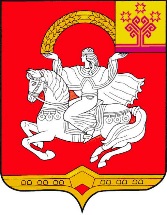          Чувашская  РеспубликаЯльчикский районАдминистрацияЯльчикского районаПОСТАНОВЛЕНИЕ«10» марта 2021 г. №99село Яльчики«Объемы финансирования Муниципальной программы с разбивкой по годам реализации–прогнозируемые объемы финансирования мероприятий муниципальной программы в 2019 – 2035 годах составляет 190945,96 тыс. рублей, в том числе: в 2019 году – 36168,96 тыс. рублей;в 2020 году – 11459,60 тыс. рублей;в 2021 году – 10317,40 тыс. рублей;в 2022 году – 8800,00 тыс. рублей;в 2023 году – 9000,00 тыс. рублей;в 2024 году – 9200,00 тыс. рублей;в 2025 году – 9500,00 тыс. рублей;в 2026 - 2030 годах – 47500,00 тыс. рублей;в 2031 – 2035 годах – 49000,00 тыс. рублей;из них средства:федерального бюджета – 247,40 тыс. рублей, в том числе:в 2019 году – 0,00 тыс. рублей;в 2020 году – 0,00 тыс. рублей;в 2021 году – 247,40 тыс. рублей;в 2022 году – 0,00 тыс. рублей;в 2023 году – 0,00 тыс. рублей;в 2024 году – 0,00 тыс. рублей;в 2025 году – 0,00 тыс. рублей;в 2026 - 2030 годах – 0,0 тыс. рублей;в 2031 - 2035 годах – 0,0 тыс. рублей;республиканского бюджета Чувашской Республики – 13578,00 тыс. рублей, в том числе:в 2019 году – 13578,00 тыс. рублей;в 2020 году – 0,00 тыс. рублей;в 2021 году – 0,00 тыс. рублей;в 2022 году – 0,00 тыс. рублей;в 2023 году – 0,00 тыс. рублей;в 2024 году – 0,00 тыс. рублей;в 2025 году – 0,00 тыс. рублей;в 2026 - 2030 годах – 0,00 тыс. рублей;в 2031 - 2035 годах – 0,00 тыс. рублей;бюджета Яльчикского района Чувашской Республики – 6820,56 тыс. рублей, в том числе:в 2019 году – 2590,96 тыс. рублей;в 2020 году – 2859,60 тыс. рублей;в 2021 году – 1370,00 тыс. рублей;в 2022 году – 0,00 тыс. рублей;в 2023 году – 0,00 тыс. рублей;в 2024 году – 0,00 тыс. рублей;в 2025 году – 0,00 тыс. рублей;в 2026 - 2030 годах – 0,00 тыс. рублей;в 2031 - 2035 годах – 0,00 тыс. рублей;внебюджетных источников – 170300,00 тыс. рублей, в том числе:в 2019 году – 20000,00 тыс. рублей;в 2020 году – 8600,00 тыс. рублей;в 2021 году – 8700,00 тыс. рублей;в 2022 году – 8800,00 тыс. рублей;в 2023 году – 9000,00 тыс. рублей;в 2024 году – 9200,00 тыс. рублей;в 2025 году – 9500,00 тыс. рублей;в 2026 – 2030 годах – 47500,00 тыс. рублей;в 2031 – 2035 годах – 49000,00 тыс. рублей.Объемы финансирования муниципальной программы уточняются при формировании бюджета Яльчикского района Чувашской Республики на очередной финансовый год и на плановый период»;«Объемы финансирования подпрограммы с разбивкой по годам реализации подпрограммы–прогнозируемые объемы бюджетных ассигнований на реализацию мероприятий подпрограммы в 2019– 2035 годах составляют 247,00 тыс. рублей, в том числе:в 2019 году – 0,00 тыс. рублей;в 2020 году – 0,00 тыс. рублей;в 2021 году – 247,40 тыс. рублей;в 2022 году – 0,00 тыс. рублей;в 2023 году – 0,00 тыс. рублей;в 2024 году – 0,00 тыс. рублей;в 2025 году – 0,00 тыс. рублей;в 2026–2030 годах – 0,00 тыс. рублей;в 2031–2035 годах – 0,00 тыс. рублей;из них средства:федерального бюджета – 247,40 тыс. рублей, в том числе:в 2019 году – 0,00 тыс. рублей;в 2020 году – 0,00 тыс. рублей;в 2021 году – 247,40 тыс. рублей;в 2022 году – 0,00 тыс. рублей;в 2023 году – 0,00 тыс. рублей;в 2024 году – 0,00 тыс. рублей;в 2025 году – 0,00 тыс. рублей;в 2026–2030 годах – 0,00 тыс. рублей;в 2031–2035 годах – 0,00 тыс. рублей.Объем финансирования подпрограммы подлежит ежегодному уточнению исходя из реальных возможностей бюджетов всех уровней»;«Объемы финансирования подпрограммы с разбивкой по годам реализации подпрограммы–прогнозируемые объемы бюджетных ассигнований на реализацию мероприятий подпрограммы в 2019– 2035 годах составляют 6800,40 тыс. рублей, в том числе:в 2019 году – 2570,80 тыс. рублей;в 2020 году – 2859,60 тыс. рублей;в 2021 году – 1370,00 тыс. рублей;в 2022 году – 0,00 тыс. рублей;в 2023 году – 0,00 тыс. рублей;в 2024 году – 0,00 тыс. рублей;в 2025 году – 0,00 тыс. рублей;в 2026–2030 годах – 0,00 тыс. рублей;в 2031–2035 годах – 0,00 тыс. рублей;из них средства:бюджета Яльчикского района Чувашской Республики – 6800,40 тыс. рублей, в том числе:в 2019 году – 2570,80 тыс. рублей;в 2020 году – 2859,60 тыс. рублей;в 2021 году – 1370,00 тыс. рублей;в 2022 году – 0,00 тыс. рублей;в 2023 году – 0,00 тыс. рублей;в 2024 году – 0,00 тыс. рублей;в 2025 году – 0,00 тыс. рублей;в 2026–2030 годах – 0,00 тыс. рублей;в 2031–2035 годах – 0,00 тыс. рублей.Объем финансирования подпрограммы подлежит ежегодному уточнению исходя из реальных возможностей бюджетов всех уровней»;СтатусНаименование муниципальной программы Яльчикского района Чувашской Республики, подпрограммы муниципальной программы Яльчикского района Чувашской Республики (основного мероприятия)Код бюджетнойклассификацииКод бюджетнойклассификацииИсточникифинансированияРасходы по годам, тыс. рублейРасходы по годам, тыс. рублейРасходы по годам, тыс. рублейРасходы по годам, тыс. рублейРасходы по годам, тыс. рублейРасходы по годам, тыс. рублейРасходы по годам, тыс. рублейРасходы по годам, тыс. рублейРасходы по годам, тыс. рублейСтатусНаименование муниципальной программы Яльчикского района Чувашской Республики, подпрограммы муниципальной программы Яльчикского района Чувашской Республики (основного мероприятия)главный распорядитель бюджетных средствцелевая статья расходовИсточникифинансированияРасходы по годам, тыс. рублейРасходы по годам, тыс. рублейРасходы по годам, тыс. рублейРасходы по годам, тыс. рублейРасходы по годам, тыс. рублейРасходы по годам, тыс. рублейРасходы по годам, тыс. рублейРасходы по годам, тыс. рублейРасходы по годам, тыс. рублейСтатусНаименование муниципальной программы Яльчикского района Чувашской Республики, подпрограммы муниципальной программы Яльчикского района Чувашской Республики (основного мероприятия)главный распорядитель бюджетных средствцелевая статья расходовИсточникифинансирования20192020202120222023202420252026–20302031–20351234567891011121314Муниципальная программа Яльчикского района Чувашской Республики«Экономическое развитие Яльчикского района Чувашской Республики»всего36168,9611459,6010317,408800,009000,009200,009500,0047500,0049000,00Муниципальная программа Яльчикского района Чувашской Республики«Экономическое развитие Яльчикского района Чувашской Республики»федеральный бюджет0,000,00247,400,000,000,000,000,000,00Муниципальная программа Яльчикского района Чувашской Республики«Экономическое развитие Яльчикского района Чувашской Республики»республиканский бюджет Чувашской Республики13578,000,000,000,000,000,000,000,000,00Муниципальная программа Яльчикского района Чувашской Республики«Экономическое развитие Яльчикского района Чувашской Республики»бюджет Яльчикского района Чувашской Республики2590,962859,601370,000,000,000,000,000,000,00Муниципальная программа Яльчикского района Чувашской Республики«Экономическое развитие Яльчикского района Чувашской Республики»внебюджетные источники20000,008600,008700,008800,009000,009200,009500,0047500,0049000,00Подпрограмма «Совершенствование системы муниципального стратегического управления»всего0,000,00247,40,000,000,000,000,000,00Подпрограмма «Совершенствование системы муниципального стратегического управления»федеральный бюджет0,000,00247,40,000,000,000,000,000,00Подпрограмма «Совершенствование системы муниципального стратегического управления»республиканский бюджет Чувашской Республики0,000,000,000,000,000,000,000,000,00Подпрограмма «Совершенствование системы муниципального стратегического управления»бюджет Яльчикского района Чувашской Республики0,000,000,000,000,000,000,000,000,00Подпрограмма «Совершенствование системы муниципального стратегического управления»внебюджетные источники0,000,000,000,000,000,000,000,000,00Основное мероприятие 1«Анализ и прогнозирование социально-экономического развития Яльчикского района Чувашской Республики»всего0,00746,500,000,000,000,000,000,000,00Основное мероприятие 1«Анализ и прогнозирование социально-экономического развития Яльчикского района Чувашской Республики»федеральный бюджет0,00746,500,000,000,000,000,000,000,00Основное мероприятие 1«Анализ и прогнозирование социально-экономического развития Яльчикского района Чувашской Республики»республиканский бюджет Чувашской Республики0,000,000,000,000,000,000,000,000,00Основное мероприятие 1«Анализ и прогнозирование социально-экономического развития Яльчикского района Чувашской Республики»бюджет Яльчикского района Чувашской Республики0,000,000,000,000,000,000,000,000,00Основное мероприятие 1«Анализ и прогнозирование социально-экономического развития Яльчикского района Чувашской Республики»внебюджетные источники0,000,000,000,000,000,000,000,000,00Основное мероприятие 2«Развитие контрактной системы в сфере закупок товаров, работ, услуг для обеспечения нужд Яльчикского района Чувашской Республики»всего0,000,000,000,000,000,000,000,000,00Основное мероприятие 2«Развитие контрактной системы в сфере закупок товаров, работ, услуг для обеспечения нужд Яльчикского района Чувашской Республики»федеральный бюджет0,000,000,000,000,000,000,000,000,00Основное мероприятие 2«Развитие контрактной системы в сфере закупок товаров, работ, услуг для обеспечения нужд Яльчикского района Чувашской Республики»республиканский бюджет Чувашской Республики0,000,000,000,000,000,000,000,000,00Основное мероприятие 2«Развитие контрактной системы в сфере закупок товаров, работ, услуг для обеспечения нужд Яльчикского района Чувашской Республики»бюджет Яльчикского района Чувашской Республики0,000,000,000,000,000,000,000,000,00Основное мероприятие 2«Развитие контрактной системы в сфере закупок товаров, работ, услуг для обеспечения нужд Яльчикского района Чувашской Республики»внебюджетные источники0,000,000,000,000,000,000,000,000,00Основное мероприятие 3 «Проектная деятельность и программно-целевое управление»всего0,000,000,000,000,000,000,000,000,00Основное мероприятие 3 «Проектная деятельность и программно-целевое управление»федеральный бюджет0,000,000,000,000,000,000,000,000,00Основное мероприятие 3 «Проектная деятельность и программно-целевое управление»республиканский бюджет Чувашской Республики0,000,000,000,000,000,000,000,000,00Основное мероприятие 3 «Проектная деятельность и программно-целевое управление»бюджет Яльчикского района Чувашской Республики0,000,000,000,000,000,000,000,000,00Основное мероприятие 3 «Проектная деятельность и программно-целевое управление»внебюджетные источники0,000,000,000,000,000,000,000,000,00Подпрограмма«Развитие субъектов малого и среднего предпринимательства в Яльчикском районе Чувашской Республики» всего20,160,000,000,000,000,000,000,000,00Подпрограмма«Развитие субъектов малого и среднего предпринимательства в Яльчикском районе Чувашской Республики» федеральный бюджет0,000,000,000,000,000,000,000,000,00Подпрограмма«Развитие субъектов малого и среднего предпринимательства в Яльчикском районе Чувашской Республики» республиканский бюджет Чувашской Республики0,000,000,000,000,000,000,000,000,00Подпрограмма«Развитие субъектов малого и среднего предпринимательства в Яльчикском районе Чувашской Республики» бюджет Яльчикского района Чувашской Республики20,160,000,000,000,000,000,000,000,00Подпрограмма«Развитие субъектов малого и среднего предпринимательства в Яльчикском районе Чувашской Республики» внебюджетные источники0,000,000,000,000,000,000,000,000,00Основное мероприятие 1«Реализация мероприятий регионального проекта «Акселерация субъектов малого и среднего предпринимательства»всего20,160,000,000,000,000,000,000,000,00Основное мероприятие 1«Реализация мероприятий регионального проекта «Акселерация субъектов малого и среднего предпринимательства»федеральный бюджет0,000,000,000,000,000,000,000,000,00Основное мероприятие 1«Реализация мероприятий регионального проекта «Акселерация субъектов малого и среднего предпринимательства»республиканский бюджет Чувашской Республики0,000,000,000,000,000,000,000,000,00Основное мероприятие 1«Реализация мероприятий регионального проекта «Акселерация субъектов малого и среднего предпринимательства»бюджет Яльчикского района Чувашской Республики20,160,000,000,000,000,000,000,000,00Основное мероприятие 2«Развитие механизмов имущественной поддержки субъектов малого и среднего предпринимательства»внебюджетные источники0,000,000,000,000,000,000,000,000,00Основное мероприятие 2«Развитие механизмов имущественной поддержки субъектов малого и среднего предпринимательства»федеральный бюджет0,000,000,000,000,000,000,000,000,00Основное мероприятие 2«Развитие механизмов имущественной поддержки субъектов малого и среднего предпринимательства»республиканский бюджет Чувашской Республики0,000,000,000,000,000,000,000,000,00Основное мероприятие 2«Развитие механизмов имущественной поддержки субъектов малого и среднего предпринимательства»бюджет Яльчикского района Чувашской Республики0,000,000,000,000,000,000,000,000,00Основное мероприятие 2«Развитие механизмов имущественной поддержки субъектов малого и среднего предпринимательства»внебюджетные источники0,000,000,000,000,000,000,000,000,00Основное мероприятие 3«Развитие системы «одного окна» предоставления услуг, сервисов и мер поддержки предпринимательства»всего0,000,000,000,000,000,000,000,000,00Основное мероприятие 3«Развитие системы «одного окна» предоставления услуг, сервисов и мер поддержки предпринимательства»федеральный бюджет0,000,000,000,000,000,000,000,000,00Основное мероприятие 3«Развитие системы «одного окна» предоставления услуг, сервисов и мер поддержки предпринимательства»республиканский бюджет Чувашской Республики0,000,000,000,000,000,000,000,000,00Основное мероприятие 3«Развитие системы «одного окна» предоставления услуг, сервисов и мер поддержки предпринимательства»бюджет Яльчикского района Чувашской Республики0,000,000,000,000,000,000,000,000,00Основное мероприятие 3«Развитие системы «одного окна» предоставления услуг, сервисов и мер поддержки предпринимательства»внебюджетные источники0,000,000,000,000,000,000,000,000,00Основное мероприятие 4«Развитие предпринимательства в области народных художественных промыслов, ремесел и производства сувенирной продукции в Яльчикском районе Чувашской Республики»Всего0,000,000,000,000,000,000,000,000,00Основное мероприятие 4«Развитие предпринимательства в области народных художественных промыслов, ремесел и производства сувенирной продукции в Яльчикском районе Чувашской Республики»федеральный бюджет0,000,000,000,000,000,000,000,000,00Основное мероприятие 4«Развитие предпринимательства в области народных художественных промыслов, ремесел и производства сувенирной продукции в Яльчикском районе Чувашской Республики»республиканский бюджет Чувашской Республики0,000,000,000,000,000,000,000,000,00Основное мероприятие 4«Развитие предпринимательства в области народных художественных промыслов, ремесел и производства сувенирной продукции в Яльчикском районе Чувашской Республики»бюджет Яльчикского района Чувашской Республики0,000,000,000,000,000,000,000,000,00Основное мероприятие 4«Развитие предпринимательства в области народных художественных промыслов, ремесел и производства сувенирной продукции в Яльчикском районе Чувашской Республики»внебюджетные источники0,000,000,000,000,000,000,000,000,00Подпрограмма«Совершенствование потребительского рынка и системы защиты прав потребителей» Всего20000,008600,008700,008800,009000,009200,009500,0047500,0049000,00Подпрограмма«Совершенствование потребительского рынка и системы защиты прав потребителей» федеральный бюджет0,000,000,000,000,000,000,000,000,00Подпрограмма«Совершенствование потребительского рынка и системы защиты прав потребителей» республиканский бюджет Чувашской Республики0,000,000,000,000,000,000,000,000,00Подпрограмма«Совершенствование потребительского рынка и системы защиты прав потребителей» бюджет Яльчикского района Чувашской Республики0,000,000,000,000,000,000,000,000,00Подпрограмма«Совершенствование потребительского рынка и системы защиты прав потребителей» внебюджетные источники20000,008600,008700,008800,009000,009200,009500,0047500,0049000,00Основное мероприятие 1«Совершенствование государственной координации и правового регулирования в сфере потребительского рынка и услуг» Всего0,000,000,000,000,000,000,000,000,00Основное мероприятие 1«Совершенствование государственной координации и правового регулирования в сфере потребительского рынка и услуг» федеральный бюджет0,000,000,000,000,000,000,000,000,00Основное мероприятие 1«Совершенствование государственной координации и правового регулирования в сфере потребительского рынка и услуг» республиканский бюджет Чувашской Республики0,000,000,000,000,000,000,000,000,00Основное мероприятие 1«Совершенствование государственной координации и правового регулирования в сфере потребительского рынка и услуг» бюджет Яльчикского района Чувашской Республики0,000,000,000,000,000,000,000,000,00Основное мероприятие 1«Совершенствование государственной координации и правового регулирования в сфере потребительского рынка и услуг» внебюджетные источники0,000,000,000,000,000,000,000,000,00Основное мероприятие 2«Развитие инфраструктуры и оптимальное размещение объектов потребительского рынка и сферы услуг» Всего20000,008600,008700,008800,009000,009200,009500,0047500,0049000,00Основное мероприятие 2«Развитие инфраструктуры и оптимальное размещение объектов потребительского рынка и сферы услуг» федеральный бюджет0,000,000,000,000,000,000,000,000,00Основное мероприятие 2«Развитие инфраструктуры и оптимальное размещение объектов потребительского рынка и сферы услуг» республиканский бюджет Чувашской Республики0,000,000,000,000,000,000,000,000,00Основное мероприятие 2«Развитие инфраструктуры и оптимальное размещение объектов потребительского рынка и сферы услуг» бюджет Яльчикского района Чувашской Республики0,000,000,000,000,000,000,000,000,00Основное мероприятие 2«Развитие инфраструктуры и оптимальное размещение объектов потребительского рынка и сферы услуг» внебюджетные источники20000,008600,008700,008800,009000,009200,009500,0047500,0049000,00Основное мероприятие 3 «Развитие конкуренции в сфере потребительского рынка» Всего0,000,000,000,000,000,000,000,000,00Основное мероприятие 3 «Развитие конкуренции в сфере потребительского рынка» федеральный бюджет0,000,000,000,000,000,000,000,000,00Основное мероприятие 3 «Развитие конкуренции в сфере потребительского рынка» республиканский бюджет Чувашской Республики0,000,000,000,000,000,000,000,000,00Основное мероприятие 3 «Развитие конкуренции в сфере потребительского рынка» бюджет Яльчикского района Чувашской Республики0,000,000,000,000,000,000,000,000,00Основное мероприятие 3 «Развитие конкуренции в сфере потребительского рынка» внебюджетные источники0,000,000,000,000,000,000,000,000,00Основное мероприятие 4«Развитие кадрового потенциала»Всего0,000,000,000,000,000,000,000,000,00Основное мероприятие 4«Развитие кадрового потенциала»федеральный бюджет0,000,000,000,000,000,000,000,000,00Основное мероприятие 4«Развитие кадрового потенциала»республиканский бюджет Чувашской Республики0,000,000,000,000,000,000,000,000,00Основное мероприятие 4«Развитие кадрового потенциала»бюджет Яльчикского района Чувашской Республики0,000,000,000,000,000,000,000,000,00Основное мероприятие 4«Развитие кадрового потенциала»внебюджетные источники0,000,000,000,000,000,000,000,000,00Основное мероприятие 5«Развитие эффективной и доступной системы защиты прав потребителей»Всего0,000,000,000,000,000,000,000,000,00Основное мероприятие 5«Развитие эффективной и доступной системы защиты прав потребителей»федеральный бюджет0,000,000,000,000,000,000,000,000,00Основное мероприятие 5«Развитие эффективной и доступной системы защиты прав потребителей»республиканский бюджет Чувашской Республики0,000,000,000,000,000,000,000,000,00Основное мероприятие 5«Развитие эффективной и доступной системы защиты прав потребителей»бюджет Яльчикского района Чувашской Республики0,000,000,000,000,000,000,000,000,00Основное мероприятие 5«Развитие эффективной и доступной системы защиты прав потребителей»внебюджетные источники0,000,000,000,000,000,000,000,000,00Подпрограмма«Содействие развитию внешнеэкономической деятельности»Всего0,000,000,000,000,000,000,000,000,00Подпрограмма«Содействие развитию внешнеэкономической деятельности»федеральный бюджет0,000,000,000,000,000,000,000,000,00Подпрограмма«Содействие развитию внешнеэкономической деятельности»республиканский бюджет Чувашской Республики0,000,000,000,000,000,000,000,000,00Подпрограмма«Содействие развитию внешнеэкономической деятельности»бюджет Яльчикского района Чувашской Республики0,000,000,000,000,000,000,000,000,00Подпрограмма«Содействие развитию внешнеэкономической деятельности»внебюджетные источники0,000,000,000,000,000,000,000,000,00Основное мероприятие 1«Создание благоприятных условий для продвижения товаров и услуг организаций Яльчикского района Чувашской Республики на внешние рынки»Всего0,00,00,00,00,00,00,00,00,0Основное мероприятие 1«Создание благоприятных условий для продвижения товаров и услуг организаций Яльчикского района Чувашской Республики на внешние рынки»федеральный бюджет0,00,00,00,00,00,00,00,00,0Основное мероприятие 1«Создание благоприятных условий для продвижения товаров и услуг организаций Яльчикского района Чувашской Республики на внешние рынки»республиканский бюджет Чувашской Республики0,00,00,00,00,00,00,00,00,0Основное мероприятие 1«Создание благоприятных условий для продвижения товаров и услуг организаций Яльчикского района Чувашской Республики на внешние рынки»бюджет Яльчикского района Чувашской Республики0,00,00,00,00,00,00,00,00,0Основное мероприятие 1«Создание благоприятных условий для продвижения товаров и услуг организаций Яльчикского района Чувашской Республики на внешние рынки»внебюджетные источники0,00,00,00,00,00,00,00,00,0Основное мероприятие 2Участие в выставочных мероприятиях, форумах (конференциях, семинарах и др.), мероприятиях международного и российского уровняВсего0,00,00,00,00,00,00,00,00,0Основное мероприятие 2Участие в выставочных мероприятиях, форумах (конференциях, семинарах и др.), мероприятиях международного и российского уровняфедеральный бюджет0,00,00,00,00,00,00,00,00,0Основное мероприятие 2Участие в выставочных мероприятиях, форумах (конференциях, семинарах и др.), мероприятиях международного и российского уровняреспубликанский бюджет Чувашской Республики0,00,00,00,00,00,00,00,00,0Основное мероприятие 2Участие в выставочных мероприятиях, форумах (конференциях, семинарах и др.), мероприятиях международного и российского уровнябюджет Яльчикского района Чувашской Республики0,00,00,00,00,00,00,00,00,0Основное мероприятие 2Участие в выставочных мероприятиях, форумах (конференциях, семинарах и др.), мероприятиях международного и российского уровнявнебюджетные источники0,00,00,00,00,00,00,00,00,0Подпрограмма«Повышение качества предоставления государственных и муниципальных услуг»Всего2570,802859,601370,000,000,000,000,000,000,00Подпрограмма«Повышение качества предоставления государственных и муниципальных услуг»федеральный бюджет0,000,000,000,000,000,000,000,000,00Подпрограмма«Повышение качества предоставления государственных и муниципальных услуг»республиканский бюджет Чувашской Республики0,000,000,000,000,000,000,000,000,00Подпрограмма«Повышение качества предоставления государственных и муниципальных услуг»бюджет Яльчикского района Чувашской Республики2570,802859,601370,00,000,000,000,000,000,00Подпрограмма«Повышение качества предоставления государственных и муниципальных услуг»внебюджетные источники0,00,00,00,00,00,00,00,00,0Основное мероприятие 1«Совершенствование предоставления государственных и муниципальных услуг»Всего0,000,000,000,000,000,000,000,000,00Основное мероприятие 1«Совершенствование предоставления государственных и муниципальных услуг»федеральный бюджет0,000,000,000,000,000,000,000,000,00Основное мероприятие 1«Совершенствование предоставления государственных и муниципальных услуг»республиканский бюджет Чувашской Республики0,000,000,000,000,000,000,000,000,00Основное мероприятие 1«Совершенствование предоставления государственных и муниципальных услуг»бюджет Яльчикского района Чувашской Республики0,000,000,000,000,000,000,000,000,00Основное мероприятие 1«Совершенствование предоставления государственных и муниципальных услуг»внебюджетные источники0,000,000,000,000,000,000,000,000,00Основное мероприятие 2«Организация предоставления государственных и муниципальных услуг по принципу «одного окна»Всего2570,802859,601370,000,000,000,000,000,000,00Основное мероприятие 2«Организация предоставления государственных и муниципальных услуг по принципу «одного окна»федеральный бюджет0,000,000,000,000,000,000,000,000,00Основное мероприятие 2«Организация предоставления государственных и муниципальных услуг по принципу «одного окна»республиканский бюджет Чувашской Республики0,000,000,000,000,000,000,000,000,00Основное мероприятие 2«Организация предоставления государственных и муниципальных услуг по принципу «одного окна»бюджет Яльчикского района Чувашской Республики2570,802859,601370,00,000,000,000,000,000,00Основное мероприятие 2«Организация предоставления государственных и муниципальных услуг по принципу «одного окна»внебюджетные источники0,00,00,00,00,00,00,00,00,0Подпрограмма«Инвестиционный климат» Всего13578,000,000,000,000,000,000,000,000,00Подпрограмма«Инвестиционный климат» федеральный бюджет0,000,000,000,000,000,000,000,000,00Подпрограмма«Инвестиционный климат» республиканский бюджет Чувашской Республики13578,000,000,000,000,000,000,000,000,00Подпрограмма«Инвестиционный климат» бюджет Яльчикского района Чувашской Республики0,000,000,000,000,000,000,000,000,00Подпрограмма«Инвестиционный климат» внебюджетные источники0,000,000,000,000,000,000,000,000,00Основное мероприятие 1«Создание благоприятных условий для привлечения инвестиций в экономику Яльчикского района Чувашской Республики»Всего0,000,000,000,000,000,000,000,000,00Основное мероприятие 1«Создание благоприятных условий для привлечения инвестиций в экономику Яльчикского района Чувашской Республики»федеральный бюджет0,000,000,000,000,000,000,000,000,00Основное мероприятие 1«Создание благоприятных условий для привлечения инвестиций в экономику Яльчикского района Чувашской Республики»республиканский бюджет Чувашской Республики0,000,000,000,000,000,000,000,000,00Основное мероприятие 1«Создание благоприятных условий для привлечения инвестиций в экономику Яльчикского района Чувашской Республики»бюджет Яльчикского района Чувашской Республики0,000,000,000,000,000,000,000,000,00Основное мероприятие 1«Создание благоприятных условий для привлечения инвестиций в экономику Яльчикского района Чувашской Республики»внебюджетные источники0,000,000,000,000,000,000,000,000,00Основное мероприятие 2«Формирование территорий опережающего развития (инвестиционных площадок, оборудованных необходимой инженерной инфраструктурой) и реализация приоритетных инвестиционных проектов» Всего0,000,000,000,000,000,000,000,000,00Основное мероприятие 2«Формирование территорий опережающего развития (инвестиционных площадок, оборудованных необходимой инженерной инфраструктурой) и реализация приоритетных инвестиционных проектов» федеральный бюджет0,000,000,000,000,000,000,000,000,00Основное мероприятие 2«Формирование территорий опережающего развития (инвестиционных площадок, оборудованных необходимой инженерной инфраструктурой) и реализация приоритетных инвестиционных проектов» республиканский бюджет Чувашской Республики0,000,000,000,000,000,000,000,000,00Основное мероприятие 2«Формирование территорий опережающего развития (инвестиционных площадок, оборудованных необходимой инженерной инфраструктурой) и реализация приоритетных инвестиционных проектов» бюджет Яльчикского района Чувашской Республики0,000,000,000,000,000,000,000,000,00Основное мероприятие 2«Формирование территорий опережающего развития (инвестиционных площадок, оборудованных необходимой инженерной инфраструктурой) и реализация приоритетных инвестиционных проектов» внебюджетные источники0,000,000,000,000,000,000,000,000,00Основное мероприятие 3«Финансовая поддержка и налоговое стимулирование инвестиций»Всего0,000,000,000,000,000,000,000,000,00Основное мероприятие 3«Финансовая поддержка и налоговое стимулирование инвестиций»федеральный бюджет0,000,000,000,000,000,000,000,000,00Основное мероприятие 3«Финансовая поддержка и налоговое стимулирование инвестиций»республиканский бюджет Чувашской Республики0,000,000,000,000,000,000,000,000,00Основное мероприятие 3«Финансовая поддержка и налоговое стимулирование инвестиций»бюджет Яльчикского района Чувашской Республики0,000,000,000,000,000,000,000,000,00Основное мероприятие 3«Финансовая поддержка и налоговое стимулирование инвестиций»внебюджетные источники0,000,000,000,000,000,000,000,000,00Основное мероприятие 4«Проведение процедуры оценки регулирующего воздействия проектов нормативных правовых актов»  Всего0,000,000,000,000,000,000,000,000,00Основное мероприятие 4«Проведение процедуры оценки регулирующего воздействия проектов нормативных правовых актов»  федеральный бюджет0,000,000,000,000,000,000,000,000,00Основное мероприятие 4«Проведение процедуры оценки регулирующего воздействия проектов нормативных правовых актов»  республиканский бюджет Чувашской Республики0,000,000,000,000,000,000,000,000,00Основное мероприятие 4«Проведение процедуры оценки регулирующего воздействия проектов нормативных правовых актов»  бюджет Яльчикского района Чувашской Республики0,000,000,000,000,000,000,000,000,00Основное мероприятие 4«Проведение процедуры оценки регулирующего воздействия проектов нормативных правовых актов»  внебюджетные источники0,000,000,000,000,000,000,000,000,00Основное мероприятие 5«Создание благоприятной конкурентной среды в Яльчикском районе Чувашской Республики »Всего0,000,000,000,000,000,000,000,000,00Основное мероприятие 5«Создание благоприятной конкурентной среды в Яльчикском районе Чувашской Республики »федеральный бюджет0,000,000,000,000,000,000,000,000,00Основное мероприятие 5«Создание благоприятной конкурентной среды в Яльчикском районе Чувашской Республики »республиканский бюджет Чувашской Республики0,000,000,000,000,000,000,000,000,00Основное мероприятие 5«Создание благоприятной конкурентной среды в Яльчикском районе Чувашской Республики »бюджет Яльчикского района Чувашской Республики0,000,000,000,000,000,000,000,000,00Основное мероприятие 5«Создание благоприятной конкурентной среды в Яльчикском районе Чувашской Республики »внебюджетные источники0,000,000,000,000,000,000,000,000,00Основное мероприятие 6«Реализация отдельных мероприятий регионального проекта «Цифровое государственное управление»Всего0,000,000,000,000,000,000,000,000,00Основное мероприятие 6«Реализация отдельных мероприятий регионального проекта «Цифровое государственное управление»федеральный бюджет0,000,000,000,000,000,000,000,000,00Основное мероприятие 6«Реализация отдельных мероприятий регионального проекта «Цифровое государственное управление»республиканский бюджет Чувашской Республики0,000,000,000,000,000,000,000,000,00Основное мероприятие 6«Реализация отдельных мероприятий регионального проекта «Цифровое государственное управление»бюджет Яльчикского района Чувашской Республики0,000,000,000,000,000,000,000,000,00Основное мероприятие 6«Реализация отдельных мероприятий регионального проекта «Цифровое государственное управление»внебюджетные источники0,000,000,000,000,000,000,000,000,00Основное мероприятие 7«Внедрение механизмов конкуренции между муниципальными образованиями по показателям динамики привлечения инвестиций, создания новых рабочих мест»Всего13578,000,000,000,000,000,000,000,000,00Основное мероприятие 7«Внедрение механизмов конкуренции между муниципальными образованиями по показателям динамики привлечения инвестиций, создания новых рабочих мест»федеральный бюджет0,000,000,000,000,000,000,000,000,00Основное мероприятие 7«Внедрение механизмов конкуренции между муниципальными образованиями по показателям динамики привлечения инвестиций, создания новых рабочих мест»республиканский бюджет Чувашской Республики13578,000,000,000,000,000,000,000,000,00Основное мероприятие 7«Внедрение механизмов конкуренции между муниципальными образованиями по показателям динамики привлечения инвестиций, создания новых рабочих мест»бюджет Яльчикского района Чувашской Республики0,000,000,000,000,000,000,000,000,00Основное мероприятие 7«Внедрение механизмов конкуренции между муниципальными образованиями по показателям динамики привлечения инвестиций, создания новых рабочих мест»внебюджетные источники0,000,000,000,000,000,000,000,000,00СтатусНаименование подпрограммы муниципальной программы Ялчикского района Чувашской Республики (основного мероприятия, мероприятия)Задачаподпрограммы муниципальной программы Яльчикского района ЧувашскойРеспубликиОтветственный исполнитель,соисполнители, участникиКод бюджетной классификацииКод бюджетной классификацииКод бюджетной классификацииКод бюджетной классификацииИсточники финансированияРасходы по годам, тыс. рублейРасходы по годам, тыс. рублейРасходы по годам, тыс. рублейРасходы по годам, тыс. рублейРасходы по годам, тыс. рублейРасходы по годам, тыс. рублейРасходы по годам, тыс. рублейРасходы по годам, тыс. рублейРасходы по годам, тыс. рублейРасходы по годам, тыс. рублейРасходы по годам, тыс. рублейРасходы по годам, тыс. рублейСтатусНаименование подпрограммы муниципальной программы Ялчикского района Чувашской Республики (основного мероприятия, мероприятия)Задачаподпрограммы муниципальной программы Яльчикского района ЧувашскойРеспубликиОтветственный исполнитель,соисполнители, участникиглавный распорядитель бюджетных средствраздел, подразделцелевая статьярасходовгруппа (подгруппа)вида расходовИсточники финансирования201920202021202220232023202420252026–20302031–20352031–20352031–20351234567891011121314151516171718Подпрограмма«Совершенствование системы муниципального стратегического управления»Отдел экономикиххххвсего0,000,00247,40,000,000,000,000,000,000,000,00Подпрограмма«Совершенствование системы муниципального стратегического управления»Отдел экономикиххххфедеральный бюджет0,000,00247,40,000,000,000,000,000,000,000,00Подпрограмма«Совершенствование системы муниципального стратегического управления»Отдел экономикиххххреспубликанский бюджет Чувашской Республики0,000,000,000,000,000,000,000,000,000,000,00Подпрограмма«Совершенствование системы муниципального стратегического управления»Отдел экономикиххххбюджет Яльчикского района Чувашской Республики0,000,000,000,000,000,000,000,000,000,000,00Подпрограмма«Совершенствование системы муниципального стратегического управления»Отдел экономикиххххвнебюджетные источники0,000,000,000,000,000,000,000,000,000,000,00Цель «Формирование эффективно функционирующей системы муниципального стратегического управления»Цель «Формирование эффективно функционирующей системы муниципального стратегического управления»Цель «Формирование эффективно функционирующей системы муниципального стратегического управления»Цель «Формирование эффективно функционирующей системы муниципального стратегического управления»Цель «Формирование эффективно функционирующей системы муниципального стратегического управления»Цель «Формирование эффективно функционирующей системы муниципального стратегического управления»Цель «Формирование эффективно функционирующей системы муниципального стратегического управления»Цель «Формирование эффективно функционирующей системы муниципального стратегического управления»Цель «Формирование эффективно функционирующей системы муниципального стратегического управления»Цель «Формирование эффективно функционирующей системы муниципального стратегического управления»Цель «Формирование эффективно функционирующей системы муниципального стратегического управления»Цель «Формирование эффективно функционирующей системы муниципального стратегического управления»Цель «Формирование эффективно функционирующей системы муниципального стратегического управления»Цель «Формирование эффективно функционирующей системы муниципального стратегического управления»Цель «Формирование эффективно функционирующей системы муниципального стратегического управления»Цель «Формирование эффективно функционирующей системы муниципального стратегического управления»Цель «Формирование эффективно функционирующей системы муниципального стратегического управления»Цель «Формирование эффективно функционирующей системы муниципального стратегического управления»Цель «Формирование эффективно функционирующей системы муниципального стратегического управления»Цель «Формирование эффективно функционирующей системы муниципального стратегического управления»Основное мероприятие 1Анализ и прогнозирование социально-экономического развития Яльчикского района Чувашской Республикиразработка и реализация муниципальной политики, направленной на обеспечение устойчивого развития Яльчикского района Чувашской Республики;совершенствование нормативно-правового регулирования в сфере муниципального стратегического управления, включая прогнозирование социально-экономического развития Яльчикского района Чувашской РеспубликиОтдел экономикиххххвсего0,000,00247,40,000,000,000,000,000,000,000,00Основное мероприятие 1Анализ и прогнозирование социально-экономического развития Яльчикского района Чувашской Республикиразработка и реализация муниципальной политики, направленной на обеспечение устойчивого развития Яльчикского района Чувашской Республики;совершенствование нормативно-правового регулирования в сфере муниципального стратегического управления, включая прогнозирование социально-экономического развития Яльчикского района Чувашской РеспубликиОтдел экономикиххххфедеральный бюджет0,000,00247,40,000,000,000,000,000,000,000,00Основное мероприятие 1Анализ и прогнозирование социально-экономического развития Яльчикского района Чувашской Республикиразработка и реализация муниципальной политики, направленной на обеспечение устойчивого развития Яльчикского района Чувашской Республики;совершенствование нормативно-правового регулирования в сфере муниципального стратегического управления, включая прогнозирование социально-экономического развития Яльчикского района Чувашской РеспубликиОтдел экономикиххххреспубликанский бюджет Чувашской Республики0,000,000,000,000,000,000,000,000,000,000,00Основное мероприятие 1Анализ и прогнозирование социально-экономического развития Яльчикского района Чувашской Республикиразработка и реализация муниципальной политики, направленной на обеспечение устойчивого развития Яльчикского района Чувашской Республики;совершенствование нормативно-правового регулирования в сфере муниципального стратегического управления, включая прогнозирование социально-экономического развития Яльчикского района Чувашской РеспубликиОтдел экономикиххххбюджет Яльчикского района Чувашской Республики0,000,000,000,000,000,000,000,000,000,000,00Основное мероприятие 1Анализ и прогнозирование социально-экономического развития Яльчикского района Чувашской Республикиразработка и реализация муниципальной политики, направленной на обеспечение устойчивого развития Яльчикского района Чувашской Республики;совершенствование нормативно-правового регулирования в сфере муниципального стратегического управления, включая прогнозирование социально-экономического развития Яльчикского района Чувашской РеспубликиОтдел экономикиххххвнебюджетные источники0,000,000,000,000,000,000,000,000,000,000,00Целевые показатели (индикаторы) муниципальной программы, увязанные с основным мероприятием 1Оборот организаций, млн. рублейОборот организаций, млн. рублейОборот организаций, млн. рублейОборот организаций, млн. рублейОборот организаций, млн. рублейОборот организаций, млн. рублейОборот организаций, млн. рублейx2714,02795,42879,32943,03140,23359,83359,83595,05238,0*5238,0*7804,6*Мероприятие 1.1Прогнозирование социально-экономического развития Яльчикского района Чувашской РеспубликиОтдел экономикиххххвсего0,000,000,000,000,000,000,000,000,000,000,00Мероприятие 1.1Прогнозирование социально-экономического развития Яльчикского района Чувашской РеспубликиОтдел экономикиххххфедеральный бюджет0,000,000,000,000,000,000,000,000,000,000,00Мероприятие 1.1Прогнозирование социально-экономического развития Яльчикского района Чувашской РеспубликиОтдел экономикиххххреспубликанский бюджет Чувашской Республики0,000,000,000,000,000,000,000,000,000,000,00Мероприятие 1.1Прогнозирование социально-экономического развития Яльчикского района Чувашской РеспубликиОтдел экономикиххххбюджет Яльчикского района Чувашской Республики0,000,000,000,000,000,000,000,000,000,000,00Мероприятие 1.1Прогнозирование социально-экономического развития Яльчикского района Чувашской РеспубликиОтдел экономикиххххвнебюджетные источники0,000,000,000,000,000,000,000,000,000,000,00Мероприятие 1.2Оказание Чувашстатом информационных услуг для муниципальных нужд Яльчикского района Чувашской РеспубликиОтдел экономикиххxxвсего0,000,000,000,000,000,000,000,000,000,000,00Мероприятие 1.2Оказание Чувашстатом информационных услуг для муниципальных нужд Яльчикского района Чувашской РеспубликиОтдел экономикиххххфедеральный бюджет0,000,000,000,000,000,000,000,000,000,000,00Мероприятие 1.2Оказание Чувашстатом информационных услуг для муниципальных нужд Яльчикского района Чувашской РеспубликиОтдел экономикиххххреспубликанский бюджет Чувашской Республики0,000,000,000,000,000,000,000,000,000,000,00Мероприятие 1.2Оказание Чувашстатом информационных услуг для муниципальных нужд Яльчикского района Чувашской РеспубликиОтдел экономикиххххбюджет Яльчикского района Чувашской Республики0,000,000,000,000,000,000,000,000,000,000,00Мероприятие 1.2Оказание Чувашстатом информационных услуг для муниципальных нужд Яльчикского района Чувашской РеспубликиОтдел экономикиххххвнебюджетные источники0,000,000,000,000,000,000,000,000,000,000,00Мероприятие 1.3Проведение Всероссийской переписи населения 2020 годаОтдел экономикиххххвсего0,000,00247,40,000,000,000,000,000,000,000,00Мероприятие 1.3Проведение Всероссийской переписи населения 2020 годаОтдел экономикиххххфедеральный бюджет0,000,00247,40,000,000,000,000,000,000,000,00Мероприятие 1.3Проведение Всероссийской переписи населения 2020 годаОтдел экономикиххххреспубликанский бюджет Чувашской Республики0,000,000,000,000,000,000,000,000,000,000,00Мероприятие 1.3Проведение Всероссийской переписи населения 2020 годаОтдел экономикиххххбюджет Яльчикского района Чувашской Республики0,000,000,000,000,000,000,000,000,000,000,00Мероприятие 1.3Проведение Всероссийской переписи населения 2020 годаОтдел экономикиххххвнебюджетные источники0,000,000,000,000,000,000,000,000,000,000,00Основное мероприятие 2Развитие контрактной системы в сфере закупок товаров, работ, услуг для обеспечения нужд Яльчикского района Чувашской Республикиповышение бюджетной эффективности закупок товаров, работ, услуг для обеспечения нужд Яльчикского района Чувашской РеспубликиОтдел экономикиххххвсего0,000,000,000,000,000,000,000,000,000,000,00Основное мероприятие 2Развитие контрактной системы в сфере закупок товаров, работ, услуг для обеспечения нужд Яльчикского района Чувашской Республикиповышение бюджетной эффективности закупок товаров, работ, услуг для обеспечения нужд Яльчикского района Чувашской РеспубликиОтдел экономикиххххфедеральный бюджет0,000,000,000,000,000,000,000,000,000,000,00Основное мероприятие 2Развитие контрактной системы в сфере закупок товаров, работ, услуг для обеспечения нужд Яльчикского района Чувашской Республикиповышение бюджетной эффективности закупок товаров, работ, услуг для обеспечения нужд Яльчикского района Чувашской РеспубликиОтдел экономикиххххреспубликанский бюджет Чувашской Республики0,000,000,000,000,000,000,000,000,000,000,00Основное мероприятие 2Развитие контрактной системы в сфере закупок товаров, работ, услуг для обеспечения нужд Яльчикского района Чувашской Республикиповышение бюджетной эффективности закупок товаров, работ, услуг для обеспечения нужд Яльчикского района Чувашской РеспубликиОтдел экономикиххххбюджет Яльчикского района Чувашской Республики0,000,000,000,000,000,000,000,000,000,000,00Основное мероприятие 2Развитие контрактной системы в сфере закупок товаров, работ, услуг для обеспечения нужд Яльчикского района Чувашской Республикиповышение бюджетной эффективности закупок товаров, работ, услуг для обеспечения нужд Яльчикского района Чувашской РеспубликиОтдел экономикиххххвнебюджетные источники0,000,000,000,000,000,000,000,000,000,000,00Целевые показатели (индикаторы) муниципальной программы, увязанные с основным мероприятием 2Бюджетная эффективность закупок товаров, работ, услуг для обеспечения нужд Яльчикского района Чувашской Республики, %Бюджетная эффективность закупок товаров, работ, услуг для обеспечения нужд Яльчикского района Чувашской Республики, %Бюджетная эффективность закупок товаров, работ, услуг для обеспечения нужд Яльчикского района Чувашской Республики, %Бюджетная эффективность закупок товаров, работ, услуг для обеспечения нужд Яльчикского района Чувашской Республики, %Бюджетная эффективность закупок товаров, работ, услуг для обеспечения нужд Яльчикского района Чувашской Республики, %Бюджетная эффективность закупок товаров, работ, услуг для обеспечения нужд Яльчикского района Чувашской Республики, %Бюджетная эффективность закупок товаров, работ, услуг для обеспечения нужд Яльчикского района Чувашской Республики, %х6,21010101010101010*10*10*Мероприятие 2.1Разработка нормативных правовых актов Яльчикского районаЧувашской Республики в целях реализации Федерального закона  от 5 апреля . № 44-ФЗ «О контрактной системе в сфере закупок товаров, работ, услуг для обеспечения государственных и муниципальных нужд» (далее – закупка)Отдел экономикиххххвсего0,000,000,000,000,000,000,000,000,000,000,00Мероприятие 2.1Разработка нормативных правовых актов Яльчикского районаЧувашской Республики в целях реализации Федерального закона  от 5 апреля . № 44-ФЗ «О контрактной системе в сфере закупок товаров, работ, услуг для обеспечения государственных и муниципальных нужд» (далее – закупка)Отдел экономикиххххфедеральный бюджет0,000,000,000,000,000,000,000,000,000,000,00Мероприятие 2.1Разработка нормативных правовых актов Яльчикского районаЧувашской Республики в целях реализации Федерального закона  от 5 апреля . № 44-ФЗ «О контрактной системе в сфере закупок товаров, работ, услуг для обеспечения государственных и муниципальных нужд» (далее – закупка)Отдел экономикиххххреспубликанский бюджет Чувашской Республики0,000,000,000,000,000,000,000,000,000,000,00Мероприятие 2.1Разработка нормативных правовых актов Яльчикского районаЧувашской Республики в целях реализации Федерального закона  от 5 апреля . № 44-ФЗ «О контрактной системе в сфере закупок товаров, работ, услуг для обеспечения государственных и муниципальных нужд» (далее – закупка)Отдел экономикиххххбюджет Яльчикского района Чувашской Республики0,000,000,000,000,000,000,000,000,000,000,00Мероприятие 2.1Разработка нормативных правовых актов Яльчикского районаЧувашской Республики в целях реализации Федерального закона  от 5 апреля . № 44-ФЗ «О контрактной системе в сфере закупок товаров, работ, услуг для обеспечения государственных и муниципальных нужд» (далее – закупка)Отдел экономикиххххвнебюджетные источники0,000,000,000,000,000,000,000,000,000,000,00Мероприятие 2.2Перевод закупок в электронный видОтдел экономикиххххвсего0,000,000,000,000,000,000,000,000,000,000,00Мероприятие 2.2Перевод закупок в электронный видОтдел экономикиххххфедеральный бюджет0,000,000,000,000,000,000,000,000,000,000,00Мероприятие 2.2Перевод закупок в электронный видОтдел экономикиххххреспубликанский бюджет Чувашской Республики0,000,000,000,000,000,000,000,000,000,000,00Мероприятие 2.2Перевод закупок в электронный видОтдел экономикиххххбюджет Яльчикского района Чувашской Республики0,000,000,000,000,000,000,000,000,000,000,00Мероприятие 2.2Перевод закупок в электронный видОтдел экономикиххххвнебюджетные источники0,000,000,000,000,000,000,000,000,000,000,00Мероприятие 2.3Централизация закупок и проведение совместных конкурсов и аукционовОтдел экономикиххххвсего0,000,000,000,000,000,000,000,000,000,000,00Мероприятие 2.3Централизация закупок и проведение совместных конкурсов и аукционовОтдел экономикиххххфедеральный бюджет0,000,000,000,000,000,000,000,000,000,000,00Мероприятие 2.3Централизация закупок и проведение совместных конкурсов и аукционовОтдел экономикиххххреспубликанский бюджет Чувашской Республики0,000,000,000,000,000,000,000,000,000,000,00Мероприятие 2.3Централизация закупок и проведение совместных конкурсов и аукционовОтдел экономикиххххбюджет Яльчикского района Чувашской Республики0,000,000,000,000,000,000,000,000,000,000,00Мероприятие 2.3Централизация закупок и проведение совместных конкурсов и аукционовОтдел экономикиххххвнебюджетные источники0,000,000,000,000,000,000,000,000,000,000,00Мероприятие 2.4Унификация и стандартизация документов в сфере осуществления закупокОтдел экономикиххххвсего0,000,000,000,000,000,000,000,000,000,000,00Мероприятие 2.4Унификация и стандартизация документов в сфере осуществления закупокОтдел экономикиххххфедеральный бюджет0,000,000,000,000,000,000,000,000,000,000,00Мероприятие 2.4Унификация и стандартизация документов в сфере осуществления закупокОтдел экономикиххххреспубликанский бюджет Чувашской Республики0,000,000,000,000,000,000,000,000,000,000,00Мероприятие 2.4Унификация и стандартизация документов в сфере осуществления закупокОтдел экономикиххххбюджет Яльчикского района Чувашской Республики0,000,000,000,000,000,000,000,000,000,000,00Мероприятие 2.4Унификация и стандартизация документов в сфере осуществления закупокОтдел экономикиххххвнебюджетные источники0,000,000,000,000,000,000,000,000,000,000,00Мероприятие 2.5Создание условий для расширения доступа субъектов малого предпринимательства к закупкамОтдел экономикиххххвсего0,000,000,000,000,000,000,000,000,000,000,00Мероприятие 2.5Создание условий для расширения доступа субъектов малого предпринимательства к закупкамОтдел экономикиххххфедеральный бюджет0,000,000,000,000,000,000,000,000,000,000,00Мероприятие 2.5Создание условий для расширения доступа субъектов малого предпринимательства к закупкамОтдел экономикиххххреспубликанский бюджет Чувашской Республики0,000,000,000,000,000,000,000,000,000,000,00Мероприятие 2.5Создание условий для расширения доступа субъектов малого предпринимательства к закупкамОтдел экономикиххххбюджет Яльчикского района Чувашской Республики0,000,000,000,000,000,000,000,000,000,000,00Мероприятие 2.5Создание условий для расширения доступа субъектов малого предпринимательства к закупкамОтдел экономикиххххвнебюджетные источники0,000,000,000,000,000,000,000,000,000,000,00Основное мероприятие 3Проектная деятельность и программно-целевое управлениеповышение эффективности расходования бюджетных средств, в том числе направляемых на реализацию программных мероприятийОтдел экономикиххxхвсего0,000,000,000,000,000,000,000,00,00,00,0Основное мероприятие 3Проектная деятельность и программно-целевое управлениеповышение эффективности расходования бюджетных средств, в том числе направляемых на реализацию программных мероприятийОтдел экономикиххххфедеральный бюджет0,000,000,000,000,000,000,000,000,000,000,00Основное мероприятие 3Проектная деятельность и программно-целевое управлениеповышение эффективности расходования бюджетных средств, в том числе направляемых на реализацию программных мероприятийОтдел экономикиххххреспубликанский бюджет Чувашской Республики0,000,000,000,000,000,000,000,000,000,000,00Основное мероприятие 3Проектная деятельность и программно-целевое управлениеповышение эффективности расходования бюджетных средств, в том числе направляемых на реализацию программных мероприятийОтдел экономикиххххбюджет Яльчикского района Чувашской Республики0,000,000,000,000,000,000,000,000,000,000,00Основное мероприятие 3Проектная деятельность и программно-целевое управлениеповышение эффективности расходования бюджетных средств, в том числе направляемых на реализацию программных мероприятийОтдел экономикиххххвнебюджетные источники0,000,000,000,000,000,000,000,000,000,000,00Целевые показатели (индикаторы) муниципальной программы, увязанные с основным мероприятием 3Количество разработанных муниципальных программ Яльчикского района Чувашской Республики до 2035 года, едКоличество разработанных муниципальных программ Яльчикского района Чувашской Республики до 2035 года, едКоличество разработанных муниципальных программ Яльчикского района Чувашской Республики до 2035 года, едКоличество разработанных муниципальных программ Яльчикского района Чувашской Республики до 2035 года, едКоличество разработанных муниципальных программ Яльчикского района Чувашской Республики до 2035 года, едКоличество разработанных муниципальных программ Яльчикского района Чувашской Республики до 2035 года, едКоличество разработанных муниципальных программ Яльчикского района Чувашской Республики до 2035 года, едх19ххххххххххМероприятие 3.1Методическое руководство разработкой муниципальных программ Яльчикского района Чувашской Республики и оценка эффективности их реализацииОтдел экономикиххххвсего0,000,000,000,000,000,000,000,000,000,000,00Мероприятие 3.1Методическое руководство разработкой муниципальных программ Яльчикского района Чувашской Республики и оценка эффективности их реализацииОтдел экономикиххххфедеральный бюджет0,000,000,000,000,000,000,000,000,000,000,00Мероприятие 3.1Методическое руководство разработкой муниципальных программ Яльчикского района Чувашской Республики и оценка эффективности их реализацииОтдел экономикиххххреспубликанский бюджет Чувашской Республики0,000,000,000,000,000,000,000,000,000,000,00Мероприятие 3.1Методическое руководство разработкой муниципальных программ Яльчикского района Чувашской Республики и оценка эффективности их реализацииОтдел экономикиххххбюджет Яльчикского района Чувашской Республики0,000,000,000,000,000,000,000,000,000,000,00Мероприятие 3.1Методическое руководство разработкой муниципальных программ Яльчикского района Чувашской Республики и оценка эффективности их реализацииОтдел экономикиххххвнебюджетные источники0,000,000,000,000,000,000,000,000,000,000,00Мероприятие 3.2Повышение компетенций участников проектной деятельностиОтдел экономикиххxхвсего0,000,000,000,000,000,000,000,000,000,000,00Мероприятие 3.2Повышение компетенций участников проектной деятельностиОтдел экономикиххххфедеральный бюджет0,000,000,000,000,000,000,000,000,000,000,00Мероприятие 3.2Повышение компетенций участников проектной деятельностиОтдел экономикиххххреспубликанский бюджет Чувашской Республики0,000,000,000,000,000,000,000,000,000,000,00Мероприятие 3.2Повышение компетенций участников проектной деятельностиОтдел экономикиххххбюджет Яльчикского района Чувашской Республики0,000,000,000,000,000,000,000,000,000,000,00Мероприятие 3.2Повышение компетенций участников проектной деятельностиОтдел экономикиххххвнебюджетные источники0,000,000,000,000,000,000,000,000,000,000,00СтатусНаименование подпрограммы муниципальной программы Яльчикского района Чувашской Республики (основного мероприятия, мероприятия)Задача подпрограммы муниципальной программы Яльчикского района Чувашской РеспубликиОтветственный исполнитель, соисполнители, участникиКод бюджетной классификацииКод бюджетной классификацииКод бюджетной классификацииКод бюджетной классификацииИсточники финансированияРасходы по годам, тыс. рублейРасходы по годам, тыс. рублейРасходы по годам, тыс. рублейРасходы по годам, тыс. рублейРасходы по годам, тыс. рублейРасходы по годам, тыс. рублейРасходы по годам, тыс. рублейРасходы по годам, тыс. рублейРасходы по годам, тыс. рублейСтатусНаименование подпрограммы муниципальной программы Яльчикского района Чувашской Республики (основного мероприятия, мероприятия)Задача подпрограммы муниципальной программы Яльчикского района Чувашской РеспубликиОтветственный исполнитель, соисполнители, участникиглавный распорядитель бюджетных средствраздел, подразделцелевая статья расходовгруппа (подгруппа) вида расходовИсточники финансирования20192020202120222023202420252026–20302031–2035123456789101112131415161718Подпрограмма«Повышение качества предоставления государственных и муниципальных услуг»ответственный исполнитель – Отдел экономики, соисполнитель – АУ «МФЦ» Яльчикского района*xxxxвсего2570,802859,601370,000,000,000,000,000,000,00Подпрограмма«Повышение качества предоставления государственных и муниципальных услуг»ответственный исполнитель – Отдел экономики, соисполнитель – АУ «МФЦ» Яльчикского района*xxxxфедеральный бюджет0,000,000,000,000,000,000,000,000,00Подпрограмма«Повышение качества предоставления государственных и муниципальных услуг»ответственный исполнитель – Отдел экономики, соисполнитель – АУ «МФЦ» Яльчикского района*xxxxреспубликанский бюджет Чувашской Республики0,000,000,000,000,000,000,000,000,00Подпрограмма«Повышение качества предоставления государственных и муниципальных услуг»ответственный исполнитель – Отдел экономики, соисполнитель – АУ «МФЦ» Яльчикского района*xxxхбюджет Яльчикского района Чувашской Республики2570,802859,601370,00,000,000,000,000,000,00Подпрограмма«Повышение качества предоставления государственных и муниципальных услуг»ответственный исполнитель – Отдел экономики, соисполнитель – АУ «МФЦ» Яльчикского района*xxxxвнебюджетные источники0,00,00,00,00,00,00,00,00,0Цель «Снижение административных барьеров в сферах деятельности органов местного самоуправления»Цель «Снижение административных барьеров в сферах деятельности органов местного самоуправления»Цель «Снижение административных барьеров в сферах деятельности органов местного самоуправления»Цель «Снижение административных барьеров в сферах деятельности органов местного самоуправления»Цель «Снижение административных барьеров в сферах деятельности органов местного самоуправления»Цель «Снижение административных барьеров в сферах деятельности органов местного самоуправления»Цель «Снижение административных барьеров в сферах деятельности органов местного самоуправления»Цель «Снижение административных барьеров в сферах деятельности органов местного самоуправления»Цель «Снижение административных барьеров в сферах деятельности органов местного самоуправления»Цель «Снижение административных барьеров в сферах деятельности органов местного самоуправления»Цель «Снижение административных барьеров в сферах деятельности органов местного самоуправления»Цель «Снижение административных барьеров в сферах деятельности органов местного самоуправления»Цель «Снижение административных барьеров в сферах деятельности органов местного самоуправления»Цель «Снижение административных барьеров в сферах деятельности органов местного самоуправления»Цель «Снижение административных барьеров в сферах деятельности органов местного самоуправления»Цель «Снижение административных барьеров в сферах деятельности органов местного самоуправления»Цель «Снижение административных барьеров в сферах деятельности органов местного самоуправления»Цель «Снижение административных барьеров в сферах деятельности органов местного самоуправления»Основное мероприятие 1Совершенствование предоставления государственных и муниципальных услугоптимизация механизмов предоставления государственных и муниципальных услуг Отдел экономикиxxxxвсего0,000,000,000,000,000,000,000,000,00Основное мероприятие 1Совершенствование предоставления государственных и муниципальных услугоптимизация механизмов предоставления государственных и муниципальных услуг Отдел экономикиxxxxфедеральный бюджет0,000,000,000,000,000,000,000,000,00Основное мероприятие 1Совершенствование предоставления государственных и муниципальных услугоптимизация механизмов предоставления государственных и муниципальных услуг Отдел экономикиxxxxреспубликанский бюджет Чувашской Республики0,000,000,000,000,000,000,000,000,00Основное мероприятие 1Совершенствование предоставления государственных и муниципальных услугоптимизация механизмов предоставления государственных и муниципальных услуг Отдел экономикиxxxxбюджет Яльчикского района Чувашской Республики0,000,000,000,000,000,000,000,000,00Основное мероприятие 1Совершенствование предоставления государственных и муниципальных услугоптимизация механизмов предоставления государственных и муниципальных услуг Отдел экономикиxxxxвнебюджетные источники0,000,000,000,000,000,000,000,000,00Целевые показатели (индикаторы) муниципальной программы, увязанные с основным мероприятием 1Уровень удовлетворенности граждан качеством предоставления государственных и муниципальных услуг, %Уровень удовлетворенности граждан качеством предоставления государственных и муниципальных услуг, %Уровень удовлетворенности граждан качеством предоставления государственных и муниципальных услуг, %Уровень удовлетворенности граждан качеством предоставления государственных и муниципальных услуг, %Уровень удовлетворенности граждан качеством предоставления государственных и муниципальных услуг, %Уровень удовлетворенности граждан качеством предоставления государственных и муниципальных услуг, %Уровень удовлетворенности граждан качеством предоставления государственных и муниципальных услуг, %x90,090,090,090,591,091,592,093,0**95,0**Мероприятие 1.1Повышение качества и регламентация оказания государственных и муниципальных услугОтдел экономикиxxxxвсего0,000,000,000,000,000,000,000,000,00Мероприятие 1.1Повышение качества и регламентация оказания государственных и муниципальных услугОтдел экономикиxxxxфедеральный бюджет0,000,000,000,000,000,000,000,000,00Мероприятие 1.1Повышение качества и регламентация оказания государственных и муниципальных услугОтдел экономикиxxxxреспубликанский бюджет Чувашской Республики0,000,000,000,000,000,000,000,000,00Мероприятие 1.1Повышение качества и регламентация оказания государственных и муниципальных услугОтдел экономикиxxxxбюджет Яльчикского района Чувашской Республики0,000,000,000,000,000,000,000,000,00Мероприятие 1.1Повышение качества и регламентация оказания государственных и муниципальных услугОтдел экономикиxxxxвнебюджетные источники0,000,000,000,000,000,000,000,000,00Мероприятие 1.2Переход от оптимизации и регламентации отдельных государственных и муниципальных услуг к оптимизации и регламентации комплексных сервисов «по жизненным ситуациям»Отдел экономикиxxxxвсего0,000,000,000,000,000,000,000,000,00Мероприятие 1.2Переход от оптимизации и регламентации отдельных государственных и муниципальных услуг к оптимизации и регламентации комплексных сервисов «по жизненным ситуациям»Отдел экономикиxxxxфедеральный бюджет0,000,000,000,000,000,000,000,000,00Мероприятие 1.2Переход от оптимизации и регламентации отдельных государственных и муниципальных услуг к оптимизации и регламентации комплексных сервисов «по жизненным ситуациям»Отдел экономикиxxxxреспубликанский бюджет Чувашской Республики0,000,000,000,000,000,000,000,000,00Мероприятие 1.2Переход от оптимизации и регламентации отдельных государственных и муниципальных услуг к оптимизации и регламентации комплексных сервисов «по жизненным ситуациям»Отдел экономикиxxxxбюджет Яльчикского района Чувашской Республики0,000,000,000,000,000,000,000,000,00Мероприятие 1.2Переход от оптимизации и регламентации отдельных государственных и муниципальных услуг к оптимизации и регламентации комплексных сервисов «по жизненным ситуациям»Отдел экономикиxxxxвнебюджетные источники0,000,000,000,000,000,000,000,000,00Цель «Повышение качества и доступности государственных и муниципальных услуг в Яльчикском районе Чувашской Республики»Цель «Повышение качества и доступности государственных и муниципальных услуг в Яльчикском районе Чувашской Республики»Цель «Повышение качества и доступности государственных и муниципальных услуг в Яльчикском районе Чувашской Республики»Цель «Повышение качества и доступности государственных и муниципальных услуг в Яльчикском районе Чувашской Республики»Цель «Повышение качества и доступности государственных и муниципальных услуг в Яльчикском районе Чувашской Республики»Цель «Повышение качества и доступности государственных и муниципальных услуг в Яльчикском районе Чувашской Республики»Цель «Повышение качества и доступности государственных и муниципальных услуг в Яльчикском районе Чувашской Республики»Цель «Повышение качества и доступности государственных и муниципальных услуг в Яльчикском районе Чувашской Республики»Цель «Повышение качества и доступности государственных и муниципальных услуг в Яльчикском районе Чувашской Республики»Цель «Повышение качества и доступности государственных и муниципальных услуг в Яльчикском районе Чувашской Республики»Цель «Повышение качества и доступности государственных и муниципальных услуг в Яльчикском районе Чувашской Республики»Цель «Повышение качества и доступности государственных и муниципальных услуг в Яльчикском районе Чувашской Республики»Цель «Повышение качества и доступности государственных и муниципальных услуг в Яльчикском районе Чувашской Республики»Цель «Повышение качества и доступности государственных и муниципальных услуг в Яльчикском районе Чувашской Республики»Цель «Повышение качества и доступности государственных и муниципальных услуг в Яльчикском районе Чувашской Республики»Цель «Повышение качества и доступности государственных и муниципальных услуг в Яльчикском районе Чувашской Республики»Цель «Повышение качества и доступности государственных и муниципальных услуг в Яльчикском районе Чувашской Республики»Цель «Повышение качества и доступности государственных и муниципальных услуг в Яльчикском районе Чувашской Республики»Основное мероприятие 2Организация предоставления государственных и муниципальных услуг по принципу «одного окна»обеспечение возможности предоставления жителям Яльчикского района  Чувашской Республики государственных и муниципальных услуг по принципу «одного окна» в шаговой доступности посредством развития сети многофункциональных центров предоставления государственных и муниципальных услуг и привлечения организаций для предоставления таких услугответственный исполнитель – Отдел экономики, соисполнитель – АУ «МФЦ» Яльчикского района*xxxxвсего2570,802859,601370,000,000,000,000,000,000,00Основное мероприятие 2Организация предоставления государственных и муниципальных услуг по принципу «одного окна»обеспечение возможности предоставления жителям Яльчикского района  Чувашской Республики государственных и муниципальных услуг по принципу «одного окна» в шаговой доступности посредством развития сети многофункциональных центров предоставления государственных и муниципальных услуг и привлечения организаций для предоставления таких услугответственный исполнитель – Отдел экономики, соисполнитель – АУ «МФЦ» Яльчикского района*xxxxфедеральный бюджет0,000,000,000,000,000,000,000,000,00Основное мероприятие 2Организация предоставления государственных и муниципальных услуг по принципу «одного окна»обеспечение возможности предоставления жителям Яльчикского района  Чувашской Республики государственных и муниципальных услуг по принципу «одного окна» в шаговой доступности посредством развития сети многофункциональных центров предоставления государственных и муниципальных услуг и привлечения организаций для предоставления таких услугответственный исполнитель – Отдел экономики, соисполнитель – АУ «МФЦ» Яльчикского района*xxxxреспубликанский бюджет Чувашской Республики0,000,000,000,000,000,000,000,000,00Основное мероприятие 2Организация предоставления государственных и муниципальных услуг по принципу «одного окна»обеспечение возможности предоставления жителям Яльчикского района  Чувашской Республики государственных и муниципальных услуг по принципу «одного окна» в шаговой доступности посредством развития сети многофункциональных центров предоставления государственных и муниципальных услуг и привлечения организаций для предоставления таких услугответственный исполнитель – Отдел экономики, соисполнитель – АУ «МФЦ» Яльчикского района*xxxxбюджет Яльчикского района Чувашской Республики2570,802859,601370,000,000,000,000,000,000,00Основное мероприятие 2Организация предоставления государственных и муниципальных услуг по принципу «одного окна»обеспечение возможности предоставления жителям Яльчикского района  Чувашской Республики государственных и муниципальных услуг по принципу «одного окна» в шаговой доступности посредством развития сети многофункциональных центров предоставления государственных и муниципальных услуг и привлечения организаций для предоставления таких услугответственный исполнитель – Отдел экономики, соисполнитель – АУ «МФЦ» Яльчикского района*xxxxвнебюджетные источники0,000,000,000,000,000,000,000,000,00Целевые показатели (индикаторы) муниципальной программы, увязанные с основным мероприятием 2Уровень удовлетворенности граждан качеством предоставления государственных и муниципальных услуг, %Уровень удовлетворенности граждан качеством предоставления государственных и муниципальных услуг, %Уровень удовлетворенности граждан качеством предоставления государственных и муниципальных услуг, %Уровень удовлетворенности граждан качеством предоставления государственных и муниципальных услуг, %Уровень удовлетворенности граждан качеством предоставления государственных и муниципальных услуг, %Уровень удовлетворенности граждан качеством предоставления государственных и муниципальных услуг, %Уровень удовлетворенности граждан качеством предоставления государственных и муниципальных услуг, %x90,090,090,090,591,091,592,093,0**95,0**Целевые показатели (индикаторы) муниципальной программы, увязанные с основным мероприятием 2Доля граждан, имеющих доступ к получению государственных и муниципальных услуг по принципу «одного окна» по месту пребывания, в том числе в многофункциональных центрах предоставления государственных и муниципальных услуг, %Доля граждан, имеющих доступ к получению государственных и муниципальных услуг по принципу «одного окна» по месту пребывания, в том числе в многофункциональных центрах предоставления государственных и муниципальных услуг, %Доля граждан, имеющих доступ к получению государственных и муниципальных услуг по принципу «одного окна» по месту пребывания, в том числе в многофункциональных центрах предоставления государственных и муниципальных услуг, %Доля граждан, имеющих доступ к получению государственных и муниципальных услуг по принципу «одного окна» по месту пребывания, в том числе в многофункциональных центрах предоставления государственных и муниципальных услуг, %Доля граждан, имеющих доступ к получению государственных и муниципальных услуг по принципу «одного окна» по месту пребывания, в том числе в многофункциональных центрах предоставления государственных и муниципальных услуг, %Доля граждан, имеющих доступ к получению государственных и муниципальных услуг по принципу «одного окна» по месту пребывания, в том числе в многофункциональных центрах предоставления государственных и муниципальных услуг, %Доля граждан, имеющих доступ к получению государственных и муниципальных услуг по принципу «одного окна» по месту пребывания, в том числе в многофункциональных центрах предоставления государственных и муниципальных услуг, %x90,090,090,090,090,090,090,091,0**92,0**Целевые показатели (индикаторы) муниципальной программы, увязанные с основным мероприятием 2Доля государственных и муниципальных услуг, оказываемых в многофункциональных центрах предоставления государственных и муниципальных услуг по «жизненным ситуациям», %Доля государственных и муниципальных услуг, оказываемых в многофункциональных центрах предоставления государственных и муниципальных услуг по «жизненным ситуациям», %Доля государственных и муниципальных услуг, оказываемых в многофункциональных центрах предоставления государственных и муниципальных услуг по «жизненным ситуациям», %Доля государственных и муниципальных услуг, оказываемых в многофункциональных центрах предоставления государственных и муниципальных услуг по «жизненным ситуациям», %Доля государственных и муниципальных услуг, оказываемых в многофункциональных центрах предоставления государственных и муниципальных услуг по «жизненным ситуациям», %Доля государственных и муниципальных услуг, оказываемых в многофункциональных центрах предоставления государственных и муниципальных услуг по «жизненным ситуациям», %Доля государственных и муниципальных услуг, оказываемых в многофункциональных центрах предоставления государственных и муниципальных услуг по «жизненным ситуациям», %x100,0100,0100,0100,0100,0100,0100,0100,0**100,0**Мероприятие 2.1Создание и развитие многофункциональных центров предоставления государственных и муниципальных услугответственный исполнитель – Отдел экономики, соисполнитель – АУ «МФЦ» Яльчикского района*xxxxвсего0,000,000,000,000,000,000,000,000,00Мероприятие 2.1Создание и развитие многофункциональных центров предоставления государственных и муниципальных услугответственный исполнитель – Отдел экономики, соисполнитель – АУ «МФЦ» Яльчикского района*xxxxфедеральный бюджет0,000,000,000,000,000,000,000,000,00Мероприятие 2.1Создание и развитие многофункциональных центров предоставления государственных и муниципальных услугответственный исполнитель – Отдел экономики, соисполнитель – АУ «МФЦ» Яльчикского района*xxxxреспубликанский бюджет Чувашской Республики0,000,000,000,000,000,000,000,000,00Мероприятие 2.1Создание и развитие многофункциональных центров предоставления государственных и муниципальных услугответственный исполнитель – Отдел экономики, соисполнитель – АУ «МФЦ» Яльчикского района*xxxxбюджет Яльчикского района Чувашской Республики0,000,000,000,000,000,000,000,000,00Мероприятие 2.1Создание и развитие многофункциональных центров предоставления государственных и муниципальных услугответственный исполнитель – Отдел экономики, соисполнитель – АУ «МФЦ» Яльчикского района*xxxxвнебюджетные источники0,000,000,000,000,000,000,000,000,00Мероприятие 2.2Организация предоставления государственных и муниципальных услуг в АУ «МФЦ» Яльчикского районаответственный исполнитель – Отдел экономики, соисполнитель – АУ «МФЦ» Яльчикского района*xxxxвсего2570,802859,601370,002607,962607,962607,962607,9613039,8013039,80Мероприятие 2.2Организация предоставления государственных и муниципальных услуг в АУ «МФЦ» Яльчикского районаответственный исполнитель – Отдел экономики, соисполнитель – АУ «МФЦ» Яльчикского района*xxxxфедеральный бюджет0,000,000,000,000,000,000,000,000,00Мероприятие 2.2Организация предоставления государственных и муниципальных услуг в АУ «МФЦ» Яльчикского районаответственный исполнитель – Отдел экономики, соисполнитель – АУ «МФЦ» Яльчикского района*xxxxреспубликанский бюджет Чувашской Республики0,000,000,000,000,000,000,000,000,00Мероприятие 2.2Организация предоставления государственных и муниципальных услуг в АУ «МФЦ» Яльчикского районаответственный исполнитель – Отдел экономики, соисполнитель – АУ «МФЦ» Яльчикского района*9030113Ч180374780621бюджет Яльчикского района Чувашской Республики2570,802859,601370,002607,962607,962607,962607,9613039,8013039,80Мероприятие 2.2Организация предоставления государственных и муниципальных услуг в АУ «МФЦ» Яльчикского районаответственный исполнитель – Отдел экономики, соисполнитель – АУ «МФЦ» Яльчикского района*xxxxвнебюджетные источники0,000,000,000,000,000,000,000,000,00